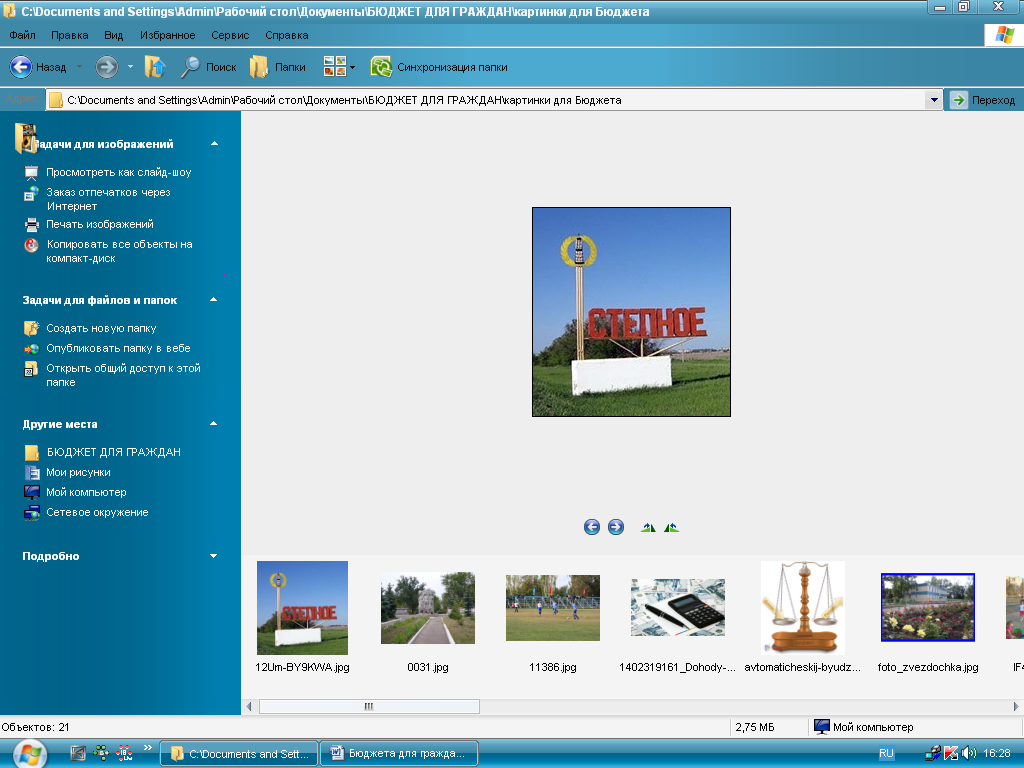 Что такое бюджет?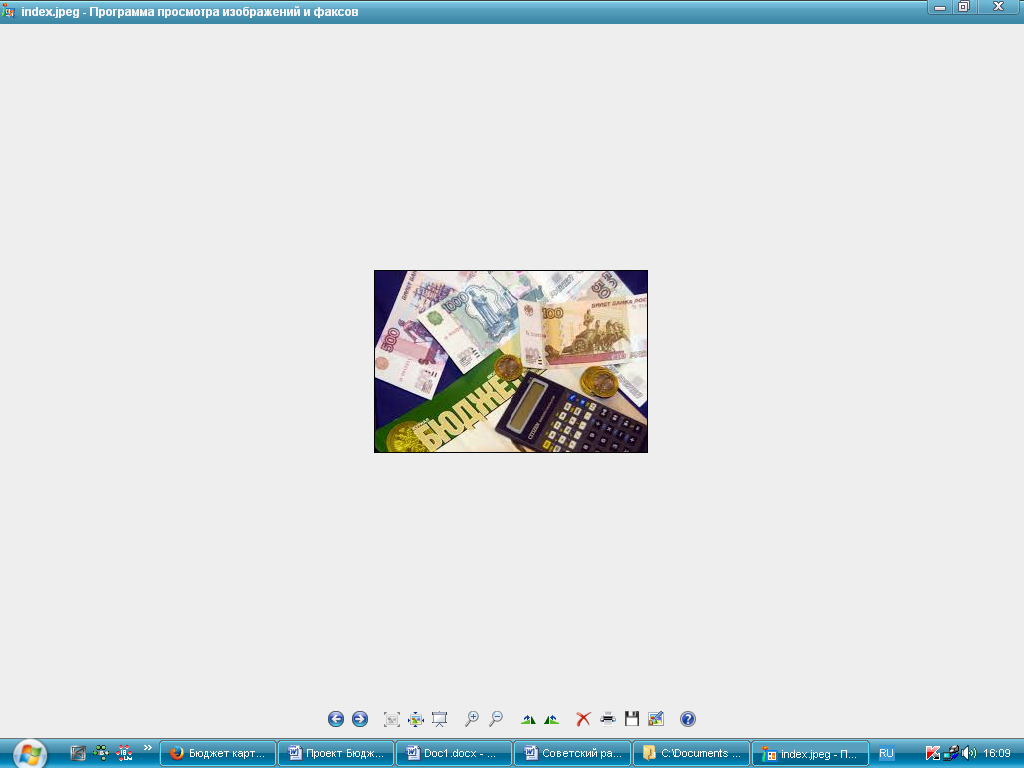 ОСНОВНЫЕ ПОКАЗАТЕЛИ СОЦИАЛЬНО-ЭКОНОМИЧЕСКОГО РАЗВИТИЯ МУНИЦИПАЛЬНОГО РАЙОНАСВЕДЕНИЯ О ДОХОДАХ Доходы бюджета формируются в соответствии с бюджетным Законодательством Российской Федерации, законодательством о налогах и сборах и законодательством об иных обязательных платежах.В бюджет муниципального образования в 2019 году поступили доходы в объеме 47878,3 тыс. рублей, в том числе налоговые доходы 22722,1 тыс. рублей, неналоговые доходы 1531,3 тыс. рублей, безвозмездные поступления 23624,9 тыс. рублей. Налоговые и неналоговые доходы в объеме 24253,4 тыс. рублей или 50,7% от общего объема доходов.В структуре налоговых и неналоговых доходов наибольший объем поступлений обеспечен за счет:налога на доходы физических лиц –  54,3%;единого сельскохозяйственного налога – 1,9 %;акцизов на нефтепродукты – 7,9 %;земельный налог – 19,8%.(тыс. рублей)Доходы бюджета Степновского муниципального образования в разрезе видов доходовПлан по налоговым доходам исполнен на 100,5%  поступило 22722,1 тыс. рублей, к уровню поступлений за 2018 год меньше на 1675,6 тыс. рублей или на 6,9%. Налог на доходы физических лиц поступил 13162,9 тыс. рублей, при исполнении 100,9% к уточненному годовому плану, рост поступлений за счет повышения заработной платы, работников предприятий бюджетной сферы к уровню 2018 года рост на 261,2 тыс. рублей или на 2,0%.Акцизы на нефтепродукты  поступили  в сумме 1913,3 тыс. рублей исполнение 100,0%, увеличение поступления акцизов за 2019 год к уровню 2018 года на 213,6 тыс. рублей или на 12,6 %.Единый сельскохозяйственный налог поступил в сумме 459,3 тыс. рублей исполнение 100,0%, рост поступлений за 2019 год к уровню 2018 года на  36,2 тыс. рублей или на 8,6%.Налог на имущество физических лиц поступил в сумме 2379,9 тыс. рублей исполнение 100,1%. Снижение к уровню 2018 года 47,8%.Земельный налог поступил в сумме 4806,7 тыс. рублей, исполнение 100,1%. Снижение поступления к уровню 2018 года 0,1% или на 5,2 тыс. рублей.(тыс. рублей)План по неналоговым доходам исполнен на 86,3% поступило 1531,3 тыс. рублей. Снижение поступления за 2019 год к 2018 году на 279,2 тыс. рублей или на 15,4%. (тыс. рублей)План по безвозмездным доходам исполнен на 86,1% поступило 23624,9 тыс. рублей. (тыс. рублей)СВЕДЕНИЯ О РАСХОДАХ Формирование расходов осуществляется в соответствии с расходными обязательствами, обусловленными установленным законодательством разграничением полномочий, исполнение которых должно происходить в очередном финансовом году за счет средств соответствующих бюджетов.Доходы – Расходы = Дефицит (Профицит)Дефицит  (расходы больше доходов)                    Профицит (доходы больше расходов)                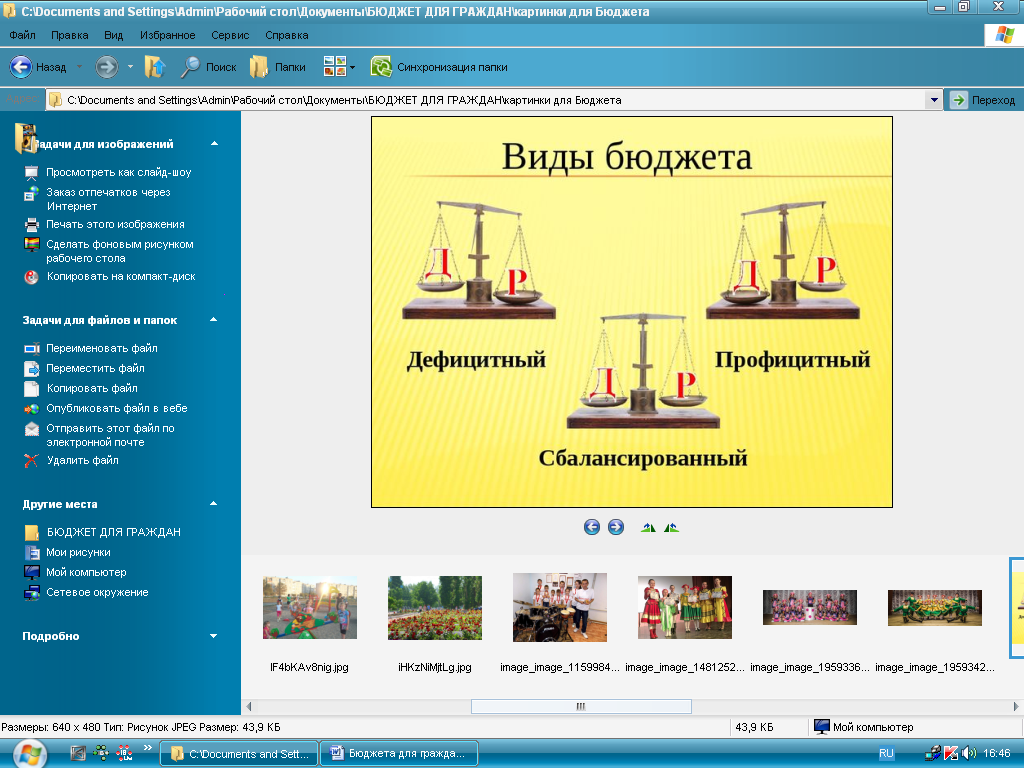 Расходы бюджета Степновского муниципального образования за 2019 год – 42172,6 тыс. рублей. 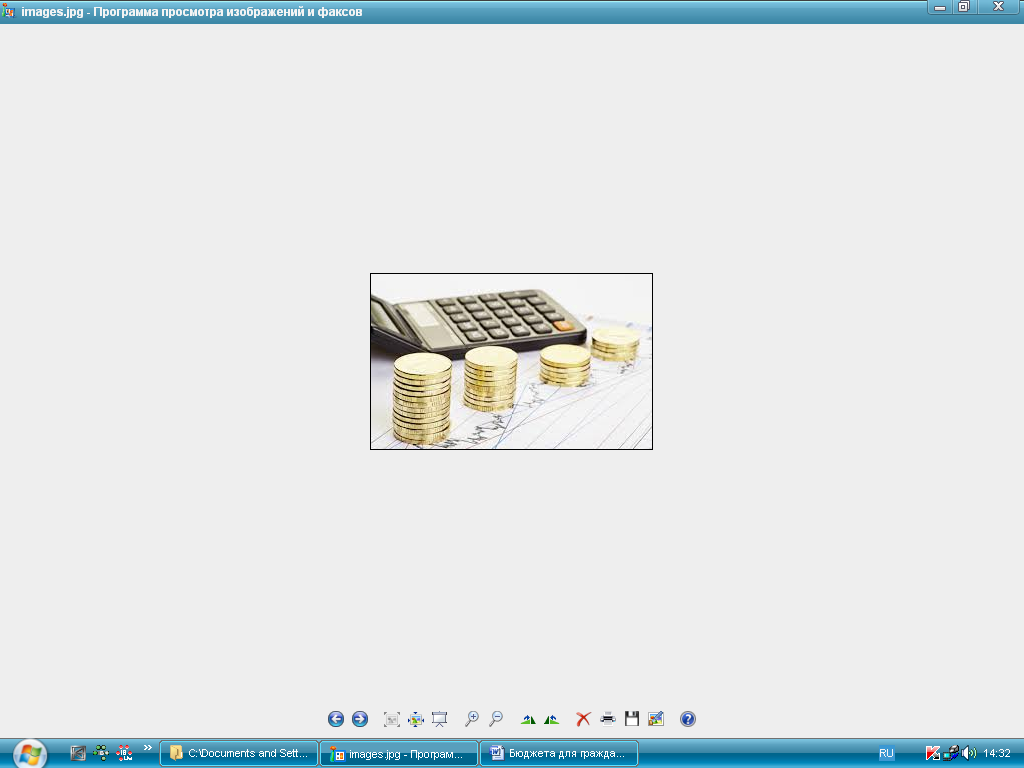 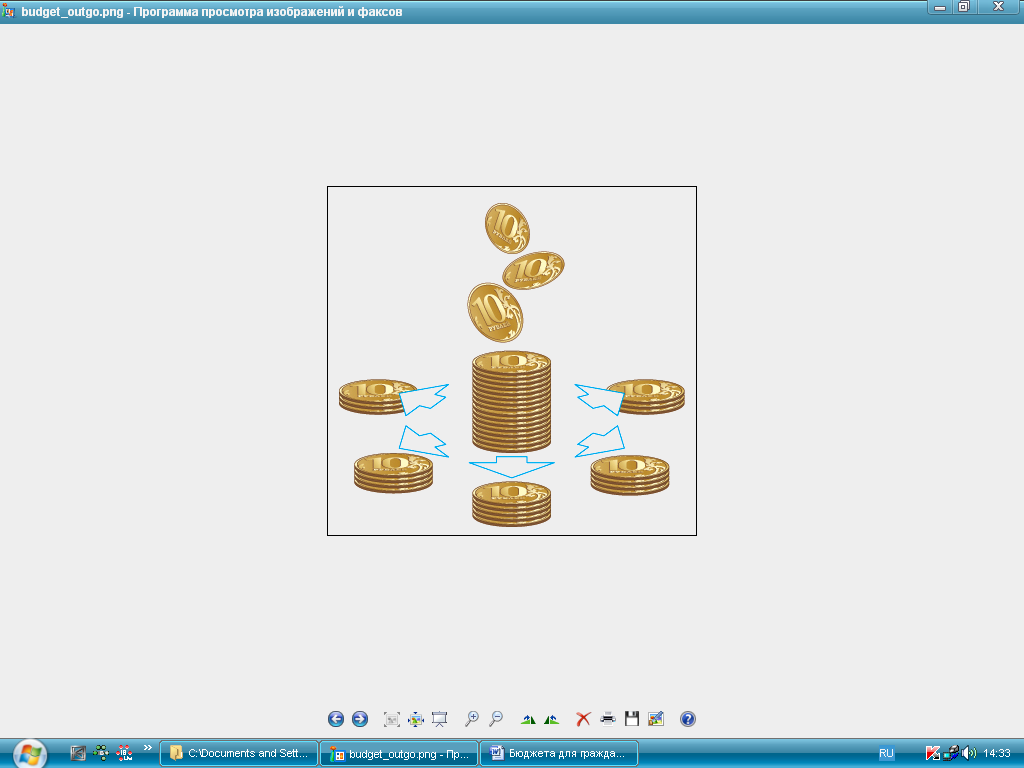 Структура расходов бюджета муниципального района  Сведения о  расходах бюджета  муниципального района на реализацию муниципальных программ(тыс. рублей)Контактная информацияИнформационный ресурс «Бюджет для граждан» подготовлен на основании решения Совета депутатов Степновского муниципального образования Советского муниципального района Саратовской области «Об утверждении отчета об исполнении бюджета Степновского муниципального образования за 2019 год» от 29.04.2019 года № 72Вопросы, отзывы и предложения по бюджетной тематике в электронном виде можно направить через интернет-приемную администрации СМР - https://stepnoe-adm.ru /ПоказателиЕдиница измерения2019 годСреднесписочная численность работающих в экономикечел.3467Фонд начисленной заработной платы работающих в экономике тыс. руб.1250,2Среднемесячная заработная плататыс. руб.30054,7Выплаты социального характератыс. руб.33995 (прогнозно)Численность предпринимателейчел.24 (прогнозно)Чистый доход предпринимателейтыс. руб.2420 (прогнозно)Валовая продукция с/х во всех категориях хозяйств в действующих ценах каждого годамлн.руб.1300ПоказателиПлан  Отчет % исполнения1234Доходы, всего51802,147878,392,4в том числе:Налоговые доходы22595,922722,1100,6Неналоговые доходы1774,21531,386,3Безвозмездные поступления27432,023624,986,1Расходы, всего52452,842172,680,4Дефицит / Профицит -650,75705,7ПоказателиПлан Отчет % исполнения1234Налоговые доходы, всего22595,922722,1100,6В том числе:Налог на доходы физических лиц13043,013162,9100,9Акцизы по подакцизным товаром (продукции), производимым, на территории Российской Федерации1913,31913,3100,0Единый сельскохозяйственный налог459,4459,4100,0Налог на имущество физических лиц2376,72379,9100,1Земельный налог4803,54806,100,1ПоказателиПлан Отчет % исполнения1234Неналоговые доходы, всего1774,21531,386,3В том числе:Доходы от использования муниципального имущества1462,51199,782,0Доходы от продажи муниципального имущества311,7311,7100,0Прочие неналоговые доходы (невыясненные поступления)19,9ПоказателиПлан Отчет % исполнения1234Безвозмездные поступления, всего27432,023624,986,1в том числе:Дотации571,3571,3100,0Субсидии25388,221581,185,0Субвенции264,0264,0100,0Иные межбюджетные трансферты1119,91119,9100,0Спонсорские средства88,688,6100,0Раздел, подразделНаименование расходовПланИсполнение% исполнения123450100Общегосударственный вопросы894,8864,396,60103Функционирование законодательных (представительных) органов государственной власти и местного самоуправления485,3485,3100,00113Другие общегосударственные вопросы409,5379,092,60200Национальная обороны264,0264,0100,00203Мобилизационная и вневойсковая подготовка264,0264,0100,00400Национальная экономика5874,45874,4100,00409Дорожное хозяйство (дорожные фонды)5874,45874,4100,00500Жилищно-коммунальное хозяйство28199,623949,984,90501Жилищное хозяйство11365,87316,464,40502Коммунальное хозяйство10,110,1100,00503Благоустройство16823,716623,498,80600Охрана окружающей среды6000,00,00602Сбор, удаление отходов и очистка сточных вод6000,00,01100Физическая культура и спорт20,020,0100,01101Физическая культура20,020,0100,01400Межбюджетные трансферты11200,011200,0100,01403Прочие межбюджетные трансферты бюджетам РФ и муниципальных образований общего характера11200,011200,0100,0ВсегоВсего52452,842172,680,4Код разделаНаименование расходов2019 год1230100Общегосударственный вопросы2,10200Национальная обороны0,60400Национальная экономика13,90500Жилищно-коммунальное хозяйство56,81100Физическая культура и спорт0,11400Межбюджетные трансферты26,5ИТОГО100,0НаименованиеРзПРКЦСРКВРИсполненоМуниципальная программа "Проведение мероприятий на территории Степновского муниципального образования в связи с памятными событиями, знаменательными и юбилейными датами на 2019-2022 годы"011360 0 00 0000024016,1Муниципальная программа "Повышение безопасности дорожного движения в Степновском муниципальном образовании Советского муниципального района Саратовской области на 2019-2022 годы"040958 0 00 000002404754,5Муниципальная программа "Переселение граждан из аварийного жилищного фонда Степновского муниципального образования Советского муниципального района Саратовской области в 2019-2029 годах"050116 0 00 000004106999,2Муниципальная программа "Обеспечение хозяйственно-питьевым водоснабжением Степновского муниципального образования Советского муниципального района на 2016-2020 годы"050215 0 00 0000024010,1Муниципальная программа "Формирование комфортной  городской среды на территории Степновского  муниципального  образования Советского муниципального района  Саратовской области на 2018-2022 годы"050359 0 00 000002409231,6Муниципальная программа "Благоустройство территории р.п. Степное Степновского муниципального образования Советского муниципального района на 2019-2022 годы"050370 0 00 000002407367,9Муниципальная программа "Развитие физической культуры и спорта на территории Степновского муниципального образования на 2019-2022 годы"110061 0 00 0000024020,0